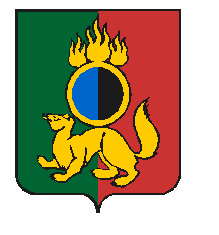 АДМИНИСТРАЦИЯ ГОРОДСКОГО ОКРУГА ПЕРВОУРАЛЬСКПОСТАНОВЛЕНИЕг. ПервоуральскО восстановлении штатного режимаработы учреждений культурына территории городского округаПервоуральскНа основании постановления Администрации городского округа Первоуральск от 15 апреля 2021 года № 683 «Об отмене ограничительных мер» Администрация городского округа ПервоуральскПОСТАНОВЛЯЕТ:1. Управлению культуры, физической культуры и спорта Администрации городского округа Первоуральск (Башкирова А.В.) организовать работу Первоуральского муниципального бюджетного учреждения культуры «Централизованная библиотечная система» с 19 апреля 2021 года в штатном режиме при условии соблюдения санитарно-эпидемиологических норм и требований.2. Опубликовать настоящее постановление на официальном сайте городского округа Первоуральск.3. Контроль за исполнением настоящего постановления возложить на заместителя Главы Администрации городского округа Первоуральск по управлению социальной сферой Васильеву Любовь Валентиновну.Глава городского округа Первоуральск						     И.В. Кабец22.04.2021№753